The Turkish Journal of Occupational / Environmental Medicine and Safety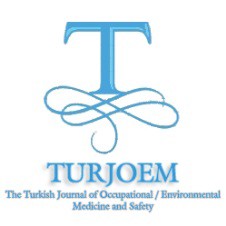 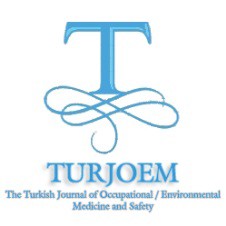 Vol:1, No:1(2), 2017	Web: http://www.turjoem.com	ISSN : 2149-4711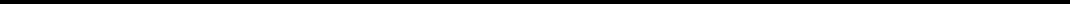  SS-020 . The determination of the residues of amitraz and fluvalinate in honey samplesobtained from Çukurova RegionAli Bilgili, Erdal SelçukoğluAnkara University Faculty of Veterinary Medicine Department of Pharmacology and Toxicology,Ankara, Turkey.The aim of this study was to determine the residues of amitraz and fluvalinate pesticides used totreat the varroa disease in honey. For this purpose, totally 135 honey samples representing 8330beehives were collected from Çukurova Region. Equally 15 samples were obtained from each areasof Adana, Kadirli, Kozan, Ceyhan, Osmaniye, Karataş, Yumurtalık, Mersin and Tarsus.The residues of amitraz and fluvalinate were determined according to the method of Hammerling(1987). This method was included the preparation of an extract from honey and its application toan capillary gas chromatography. However, amitraz residues at 1.34-33.48 ppm levels were foundin 25 out of 135 honey samples obtained from 9 residences. This amitraz residue was found in 4, 5,10 and 6 samples of the honey obtained from Adana, Kozan, Karataş and Tarsus respectively.These results showed that there was no contamination of fluvalinate in the honey samples obtainedfrom Çukurova Region. However, the contamination of honey samples with amitraz was seen inthis region. This amitraz contamination of the honey samples may be hazardous for the humanhealth as the honey is the main nutrients of humans. These findings suggest that the precautionsagainst the pesticide contamination with amitraz should be taken during the treatment of thevarroa disease and the consumption of the honey by humans.Keywords: Amitraz, honey, fluvalinate, residue, pesticideTURJOEM , 2017 , 1 ,1 (2)	